Publicado en Madrid el 27/01/2021 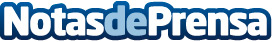 MAAR, una empresa comprometida con el medio marinoA la hora de elegir los cosméticos o fragancias, tanto para eventos importantes, trabajo o para la vida cotidiana, es muy importante saber si estos son respetuosos con el medio ambiente y si son dañinos o no para la naturaleza. En la actualidad, el planeta se encuentra en un estado muy crítico en el cual las personas tienen la obligación de poner su granito de arena para que la situación pueda mejorarDatos de contacto:Alvaro Lopez629456410Nota de prensa publicada en: https://www.notasdeprensa.es/maar-una-empresa-comprometida-con-el-medio Categorias: Industria Farmacéutica Moda Entretenimiento Ecología Belleza http://www.notasdeprensa.es